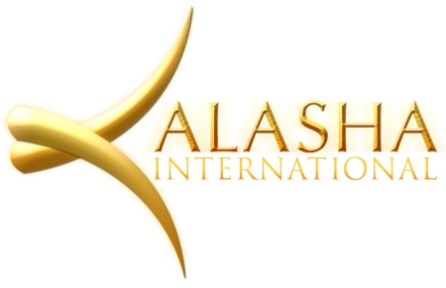 KALASHA INTERNATIONAL FILM & TELEVISION AWARDS 2021 ENTRY FORMThose submitting their entries to complete in the various Film & TV Awards categories:Please complete this form,Submit your entry including link to a video trailer and poster for promotion,Please complete one entry form per entry,Please note your film will automatically be submitted to the Nomination Academy for review and selection.SECTION 1: PRODUCTION DETAILSProduction Title:Duration (minutes):Shooting Format:Aspect ratio:Completion Date:Production Company (where applicable):All countries where production took place:SECTION 2: SCREENING HISTORYList any top three channels/stations where your production has aired (include dates):List festivals and any other place where your production has screened starting with the major ones (include dates):When was the production premiered? Was the premier private or public?SECTION 3: PRODUCTION CREWPlease complete crew details below. For larger lists you may attach a separate list of cast and crew details.Director DetailsName: _______________________________________________________________________Postal Address: _______________________________________________________________Physical Address: _____________________________________________________________Mobile: _____________________________________ Fax No: _________________________Email: ______________________________________Website: _________________________Nationality: __________________________________Producer DetailsName: ________________________________________________________________________Postal Address: ________________________________________________________________Physical Address: ______________________________________________________________Mobile: _____________________________________ Fax No: __________________________Email: ______________________________________Website: __________________________Nationality: __________________________________Director of Photography: _______________________________________________________Mobile: _____________________________________ Email: ____________________________Production Designer: __________________________________________________________Mobile: _____________________________________ Email: ____________________________Editor: _________________________________________________________________________Mobile: _____________________________________ Email: ____________________________Sound Designer:    ____________________________________________________________Mobile: _____________________________________ Email: ____________________________Original Music by: ______________________________________________________________Mobile: _____________________________________ Email: ____________________________Scriptwriter: ____________________________________________________________________Mobile: _____________________________________ Email: ____________________________SECTION 4: CATEGORIESPlease tick the categories the entry should be considered for. These categories are open for Kenyan Filmmakers only.FilmBest Lead Actor   		Name:Best Supporting Actor 		Name:Best Lead Actress		Name:Best Supporting Actress	Name:Best Sound DesignerBest Original ScoreBest Editor Best Lighting TechnicianBest Special EffectsBest Original ScreenplayBest Feature FilmBest Director of PhotographyBest Documentary Best Short FilmBest Local Language Film ( The film should be submitted with subtitles)Best Production DesignerBest Director
Television Best Lead Actor in a TV Drama		Name:Best Lead Actress in a TV Drama	Name:Best Performance in a TV Comedy 	Name:Best Host in TV Show 			Name:Best TV DocumentaryBest TV Comedy Best TV DramaBest TV Advertisement
Special Awards Best Feature by a Student (University, College,)Best Documentary by a Student (University, College)Best International Award (East African Countries)Best Kids/Children ProductionBest Animation ProductionTERMS AND CONDITIONSLength: Short Films and/or Documentaries should be 40 minutes or less. Feature films should be a minimum of 60 minutes. TV programs should be between 20 and 60 minutes in length.Eligibility: For eligibility, please visit kalasha.kenyafilmcommission.go.ke. or www.kenyafilmcommission.go.keScreening: All films submitted for the awards MUST be classified by Kenya Film Classification Board (KFCB) (Attach classification certificate). The film must comply with government regulations on taste and decency  www.kfcb.go.ke Who May Enter: Films and programmes except for the Best International award category must have at least a Kenyan producer, Kenyan director, Kenyan cast or crew to qualify. Only the film maker (producer, director or executive producer) may submit an entry for the Awards. Production Date: All productions developed from January 2020 to date. All TV entries must have been on air for at least seven episodes before October 2021.Film entries should not have entered for the Kalasha Film & TV Awards previously.Submission: Each submission should include:-E copy of the film via we transferCompleted entry formSubmit your entry to the following address: - kalashasubmissions@filmingkenya.com For information you may call 0729 707497, 020-2714073/4 or email grace@filmingkenya.com    Opening Date: Entries will be received with effect from 16th August 2021Closing Date: All entries must be received by 30th September 2021.Copyright: PLEASE NOTE: If the Production uses material (including music) that may be owned by a third party (or if a third party has any right or interest in such material), you may be required to give the Kenya Film Commission written proof that the third party has consented to the use of the material for the purpose of making the production. To promote fairness to other artistes, Kenya Film Commission may disqualify an entry that lacks approval for the use of third party materials. 2.	Decisions and Awards(a)  An Academy of long serving, well-known Film Lecturers and Technical experts will review all the entries and nominate them accordingly into the categories they deem relevant.(b)  The Academy’s decision will be final and no discussions will be entered into. (c)  The Kenya Film Commission accepts no responsibility for late, misdirected, lost, undelivered or illegible entries. (d)   Awards will not be transferable but winners may appoint representatives to receive awards on their behalf. (e)   Failure to comply with these Terms and Conditions will result in disqualification and an alternate may be selected at the discretion of the Academy and the Kenya Film Commission Board and Management.3.	Kenya Film Commission’s Rights(a)  You hereby grant the Kenya Film Commission the non-exclusive and irrevocable right to broadcast and/or exhibit (and authorize to any third party the broadcast/exhibition of) submitted trailers of the Film and program in all media (including, without limitation, television, video on demand, satellite video on demand, multimedia distribution systems, ADSL, internet and mobile/handheld devices) during the nomination and voting process with the aim of promoting the awards. (b) All material created by Kenya Film Commission featuring excerpts of the production is and shall remain the property of Kenya Film Commission.(c) Kenya Film Commission shall have the right to copy the Films and programs (or clip(s) of it) and to send such copies to the nominating Academy for the purpose of reviewing the Film and of promoting the Competition.  (d) Nominated Films may be screened at selected theatres and/or Broadcast Houses or Digital TV (trailers only to be screened by broadcast houses and Digital TV) during the public voting period in the month of February. Entering your production in Kalasha therefore is deemed be consent for the carriage of the same.(e) The right to broadcast trailers for the entries for publicity to create awareness of the contents of any entries is hereunder given without prejudice by the appendage of the signature of the authorized official submitting the entry.Third Party CopyrightPlease note:4.1 You warrant and confirm that you own or have obtained all rights and/or releases necessary including without limitation:(a) All rights, releases and/or copyright clearance in relation to all material included in the production owned or controlled by a third party including music, literary, dramatic and/or artistic works;(b) Releases for all locations featured in the Film;(c) Consents from all persons featured in, portrayed or contributing to the filming and production of the project, including the director;(d) License to use all copyright work used in the production or required for its exploitation, including scripts;(e) In order to allow the Kenya Film Commission to promote the Competition, the films, or the programs you hereby consent to Kenya Film Commission (and its partners) editing and cutting the production in order to exercise the rights granted to them hereunder and to the use by the Kenya Film Commission any content from the production in conjunction with other content and materials in the exercise of their rights hereunder granted. 5.	 Publicity(a) You agree to provide the name and biography of all those involved in the production of the Film or program including actors and directors and grant the Kenya Film Commission the right to use such information in promoting the Film and the Awards.(b) You agree, and will use reasonable efforts, to procure that other participants in the Film or program agree to take part in reasonable publicity for the Awards as requested by the Kenya Film Commission.6.	Third Parties(a) You warrant and represent that you have the right to enter into this Agreement and to grant the rights set out herein.(b) You warrant and represent that nothing in the Film or program is obscene, defamatory, and libelous or breaches Government rules.IndemnityYou indemnify and hold harmless the Kenya Film Commission, and its affiliated Corporations, from and against any and all claims, suits, liabilities, judgments and Damages arising out of a breach by you of any of the obligations, representations or Warranties contained in these Terms and Conditions.Please note:The Kalasha Film and TV Awards ceremony will take place on Saturday, 27th November 2021I_______________________________________ Producer/Director of ________________________________________have read the terms and conditions of this form and understand them fully and agree to abide by them on this_______________Day of_______________20___________________________(Name) _________________________________________________________________________(Signature)_________________________________________________________________	